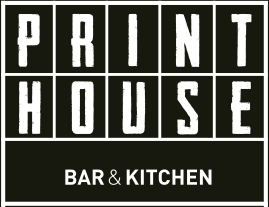 STARTERSSALAD OF SMOKED MACKEREL, HORSERADISH BABY POTATO, APPLE & BEETROOT PUREE 6.00 CHICKEN & HAM TERRINE WITH CARAMELISED PEAR CHUTNEY & MIXED LEAVES 6.00SMOKED SALMON & HADDOCK FISH CAKE WITH CHILLI SAUCE 6.00WILD MUSHROOM & SMOKED CHEESE BRUSCHETTA WITH SLOW ROASTED BALSAMIC CHERRY TOMATOES 6.00 (V)SOUP OF THE DAY WITH BRIOCHE 4.50 (K)MAINSCHUCK STEAK BURGER (190g) IN A BRIOCHE BUN, BEEFY ONIONS, PICKLES & HOUSE CHIPS (K)(CHEDDER 11.25)(STILTON 12.25)(CHORIZO 12.25)BEER BATTERED HADDOCK, PEA PUREE, SMOKED PAPRIKA MAYO & HOUSE CHIPS 12.00 (K)CRISP RARE BREED PORK BELLY, OAT CRUMB CROQUETTE, SAVOY CABBAGE, CELERIAC, APPLE & VANILLA PUREE & RED WINE JUS 12.50RISOTTO OF PEA, MINT & LEMON WITH WILD ASPARAGUS & SAUTEED GREENS 10.00 (V)(C)SCOTCH AIR HUNG RIB EYE STEAK (225g), ROAST PORTOBELLO MUSHROOMS, CARAMELISED ONION, TARRAGON BUTTER & HOUSE CHIPS 17.00 (C)PAN FRIED FREE RANGE HARISSA CHICKEN WITH CHICKPEA, COUS COUS, ROAST RED PEPPER, CORRIANDER SALAD & MINT RIATA 12.00SIDES (V) (C)GARDEN SALAD 3.50/ ONION RINGS & CAESER DIP 4.00/ HOUSE CHIPS 2.50 (k)                                                                                         (Paprika mayo 3.50)(V) VEGETARIAN (C) GLUTEN FREE (k) KIDS OPTION AVAILABLE Dishes may contain nut traces, please inform server of allergies 